22 апреля 2020 годДистанционное обучение О «А».1 урок Литературное чтение Тема: Согласный звук [б], [б`]. Буква Б, б.Просмотр презентации: https://nsportal.ru/nachalnaya-shkola/chtenie/2015/08/10/prezentatsiya-bukva-bb-1-klass-umk-shkola-rossiiАзбука стр.99-101Выучить стих на стр.1002 урок МатематикаТема: Решение задач.Работа по учебнику на стр.97Сравнить:9 * 6+1        5+2 * 1010 * 9          7+2 * 8Решить примеры:5+2=                           9+1=                         5-1=4+2=                            6-2=                         4-2=3 урок ТехнологияТема: Аппликация.Выполнить аппликацию птички из геометрических фигур.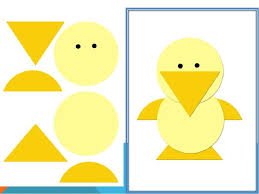 4 урок Окружающий мирТема: Почему Солнце светит днем, а звезды – ночью?Просмотр видео: https://www.youtube.com/watch?v=9uLHIn6g4FEРабота по учебнику стр.32-33Ответить на вопросы на стр.33